РЕШЕНИЕСовета сельского поселения Бишкаинский сельсовет муниципального района Аургазинский район Республики Башкортостан  О внесении изменений  в решение № 128 от 28.02.2021 «Об утверждении Положения о порядке проведения конкурса на замещение вакантной должности муниципальной службы в администрации сельского поселения Бишкаинский сельсовет муниципального района Аургазинский район Республики Башкортостан В целях приведения нормативных правовых актов Совета сельского поселения Бишкаинский сельсовет муниципального района Аургазинский район Республики Башкортостан в соответствие с действующим законодательством, в соответствии со статьей 17 Федерального закона от 2 марта 2007 года № 25-ФЗ «О муниципальной службе в Российской Федерации», руководствуясь Уставом сельского поселения Бишкаинский сельсовет, Совет сельского поселения Бишкаинский сельсовет муниципального района Аургазинский район Республики Башкортостан решил:1.Внести следующие изменения  в решение № 128 от 28.02.2021 «Об утверждении Положения о порядке проведения конкурса на замещение вакантной должности муниципальной службы в администрации сельского поселения Бишкаинский сельсовет муниципального района Аургазинский район Республики Башкортостан»:             1.1. В подпункте 5 пункта 4 внести дополнение и изложить в следующей редакции:           «при назначении на должности муниципальной службы, относящиеся к группе старших и младших должностей муниципальной службы».2. Настоящее решение обнародовать в здании Администрации и разместить на официальном сайте сельского поселения Бишкаинский сельсовет муниципального района Аургазинский район Республики Башкортостан «www.bishkain.ru».3. Настоящее решение вступает в силу со дня официального обнародования.Глава сельского поселения                                                                           В.А. Евстафьев   с.Бишкаин28 октября 2021 года№ 175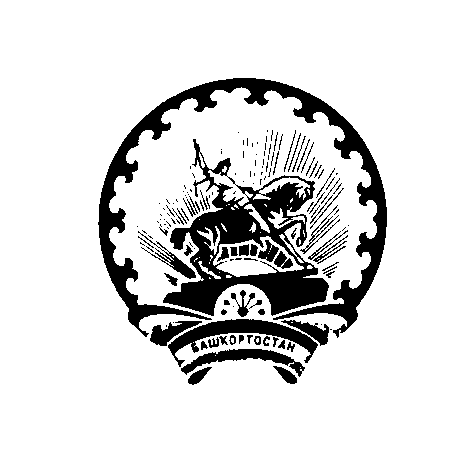 Башkортостан РеспубликаhыАуырғазы районы муниципаль районыныn Бишkайын ауыл советы ауыл билeмehе СоветСовет Сельского поселения Бишкаинский сельсовет муниципального районаАургазинский районРеспублики Башкортостан